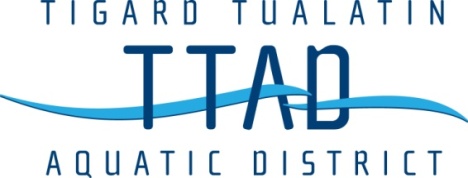     Meeting NoticeBoard of DirectorsTigard PoolJanuary 17, 2023This meeting will be available via Zoom with the information belowZoom Meeting ID: 915 6380 4171, Password: 5796351.  Call to Order2. Approval of Minutes3. Oral Communications from Audience (3 minutes per person)4. Old Business4.1  2022-23 Budget Review4.2  Commercial Rental Fees5. New Business	5.1  May 2023 Elections5.2  Cyber Protection6. Aquatics Director Report	7. Written Communications8. Remarks from Directors9. AdjournmentImmediately FollowingExecutive SessionOn Tuesday, January 18, 2023 immediately following the Board of Directors Meeting, the TTAD Board will hold an Executive Session in accordance with ORS 192.660(2)(i) to discuss personnel issues.  The Executive Session is closed to the public.